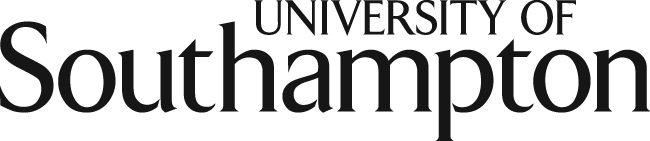 General Health & Safety Risk Assessment TemplateHealth & safety risk assessment: A basic guideIdentify all hazards, hazard events, and reasonably foreseeable worst case consequences.
A ‘hazard’ is something with the potential to cause harm (ie, injury or ill-health). A ‘hazard event’ is the incident where the harm from the hazard occurs. A ‘hazard consequence’ is the nature and extent of the harm caused.‘Reasonably foreseeable worst case consequence’:  ‘Worst case’ means it is not necessarily the most likely consequence that should be considered, but, ‘reasonably foreseeable worst case’ means that far-fetched, improbable hazards and consequences need not be considered.Estimate inherent risk for each hazard. ‘Inherent’ risk is that without any controls applied.Risk:  Is likelihood of the hazard event and the reasonably foreseeable worst case consequence combined.In estimating risk, also consider factors that could exacerbate risk, such as reasonably foreseeable emergencies,
inexperience, lone work, new & expectant mothers, waste disposal, potential effects on others such as contractors or visitors, etc. A separate ‘row’ for a particular hazard / event / consequence may be needed to account for these.Estimate risk using the matrix on the next page, and place an X in the appropriate box.‘High’ risks must be reduced before activity / task can commence or continue.
‘Medium’ risks must be reduced as much and as soon as is reasonably practicable.Devise controls for each hazard. A ‘control’ is a measure taken to reduce risk.Controls:  As a general principle, the ‘hierarchy’ of control that is to be applied (from most to least preferable) is: avoid the risk; substitute something less hazardous that gives same or similar outcomes; ‘engineering controls’
(ie, equipment and articles that mitigate or contain a hazard); ‘safe system of work’ (ie, a prescribed work method); and ‘personal protective equipment’ (‘PPE’, eg, gloves, safety glasses, respirator, boots, etc). So, PPE is a last resort.Other controls that should be considered: training, supervision, planning for reasonably foreseeable emergencies,
health surveillance, validation and maintenance of any engineering controls, and correct specification of any PPE.‘Low’ risks, by definition, do not require controls.Estimate residual risk for each hazard. ‘Residual’ risk is that with controls applied.Residual risk is estimated as above, and the objective is for all risks to be low so far as is reasonably practicable.The responsible manager, supervisor, research leader, principal investigator or project leader must sign the Declaration on the front page.Health & safety risk assessments must be ‘suitable and sufficient’,
ie, cover all relevant issues and include enough detail.It is activities / tasks that should be risk assessed, and not, as such, substances
(but rather use of substances), or equipment (but rather use of equipment),
or locations (but rather activities therein), or people (but rather what they do).This template is for ‘general’ health & safety risk assessment, suitable for most hazards,
but certain hazards do require additional regulatory and technical detail (eg, ionising radiations,
biological agents, genetic modification, noise, hazardous chemicals, etc).Health & safety risk assessments can be generic, provided they remain ‘suitable and sufficient’.Health & safety risk assessments need to be reviewed periodically (at least every two years or
sooner if inherent risk is high), and also after incidents, after significant changes to the activity / task,
if staff raise any concerns, if there is a relevant change to the law or to other relevant standards,
or if there is anything to suggest the assessment is not suitable or sufficient.You may remove pages 3 and 4 from the final assessment.Health & safety risk estimation matrix High risk  – requires controls to reduce risk before activity / task can commence (or continue). Medium risk  – requires controls to reduce risk as much and as soon as is reasonably practicable. Low risk  – all risk should be reduced to this tolerable level, so far as is reasonably practicable.1  ‘Significant injury’ could include, for example, laceration, burn, concussion, serious sprain, minor fracture, etc.
‘Significant illness’ could include, for example, dermatitis, minor work-related musculoskeletal conditions, partial hearing loss, etc.2  ‘Serious injury’ could include fracture or dislocation (other than digits), amputation, loss of sight, penetration or burn to eye, electric shock, asphyxia, or any injury leading to unconsciousness or requiring resuscitation or admittance to hospital for more than twenty-four hours. ‘Serious illness’ could include, for example, requiring medical treatment after chemical, biological or radiological exposure,
severe debilitating musculoskeletal conditions, severe dermatitis, asthma, etc.3  For likelihoods in between the listed values, use the higher likelihood to estimate risk. These probability definitions are only a guide.Work activity / taskTalk to Us Centre for Biological Sciences sub project sessionAssessor(s)Lindsay WagerResponsible ManagerDate3rd July 2012Faculty / ServiceEducationAcademic Unit / TeamCfBS/ EduLocationMSLC, B85 Teaching Labs/ observatory Brief description of activity / taskElectrophoresis of recombinant DNAlAdditional notes

(eg, references,
persons at risk,
risk factors, etc)

[optional]Declaration by responsible manager:  I confirm that this is a suitable & sufficient risk assessment for the above work activity / task.Declaration by responsible manager:  I confirm that this is a suitable & sufficient risk assessment for the above work activity / task.Declaration by responsible manager:  I confirm that this is a suitable & sufficient risk assessment for the above work activity / task.Declaration by responsible manager:  I confirm that this is a suitable & sufficient risk assessment for the above work activity / task.Declaration by responsible manager:  I confirm that this is a suitable & sufficient risk assessment for the above work activity / task.Declaration by responsible manager:  I confirm that this is a suitable & sufficient risk assessment for the above work activity / task.SignedPrint nameDateDeclaration by users:  I confirm that I have read this risk assessment, will implement the controls outlined herein,
and will report to the responsible manager any incidents that occur or any shortcomings I find in this assessment.Declaration by users:  I confirm that I have read this risk assessment, will implement the controls outlined herein,
and will report to the responsible manager any incidents that occur or any shortcomings I find in this assessment.Declaration by users:  I confirm that I have read this risk assessment, will implement the controls outlined herein,
and will report to the responsible manager any incidents that occur or any shortcomings I find in this assessment.Declaration by users:  I confirm that I have read this risk assessment, will implement the controls outlined herein,
and will report to the responsible manager any incidents that occur or any shortcomings I find in this assessment.Declaration by users:  I confirm that I have read this risk assessment, will implement the controls outlined herein,
and will report to the responsible manager any incidents that occur or any shortcomings I find in this assessment.Declaration by users:  I confirm that I have read this risk assessment, will implement the controls outlined herein,
and will report to the responsible manager any incidents that occur or any shortcomings I find in this assessment.SignedPrint nameDateSignedPrint nameDateSignedPrint nameDateSignedPrint nameDateSignedPrint nameDateSignedPrint nameDateSignedPrint nameDateSignedPrint nameDateSignedPrint nameDateSignedPrint nameDateSignedPrint nameDateSignedPrint nameDateSignedPrint nameDateSignedPrint nameDateSignedPrint nameDateReasonably foreseeable worst case consequence 
Likelihood 3 of hazard eventMinor

superficial injury;

or slight and temporary
health effectModerate

significant injury or illness 1;

or temporary minor disability
xMajor

serious injury or illness 2;

or significant or
permanent disabilityCritical

fatal injury or illness;

or substantial and
permanent disabilityCatastrophic

fatal injury or illness
for multiple persons

xLikely

high probability,

1 in 10 chance or higher, 

once in two weeks or longer
for activities on a daily basismedium riskhigh
riskhigh
riskhigh
riskhigh
riskPossible

significant probability,

1 in 100 chance or higher,

once in six months or longer
for activities on a daily basislow
riskmedium riskhigh
riskhigh
riskhigh
riskUnlikely

low probability,

1 in 1,000 chance or higher,

once in four years or longer
for activities on a daily basislow
risklow
riskmedium riskhigh
riskhigh
riskRare

very low probability,

1 in 10,000 chance or higher,

once in a decade or longer
for activities on a daily basislow
risklow
risklow
riskmedium riskhigh
riskAlmost never

extremely low probability,

less than 1 in 100,000 chance,

once in a century or longer
for activities on a daily basislow
risklow
risklow
risklow
riskmedium riskHazards, hazard events,
and reasonably foreseeable worst case consequencesInherent risk
(no controls)

from matrix

(mark with X)Inherent risk
(no controls)

from matrix

(mark with X)Controls

(measures to reduce risk)Residual risk
(with controls)

from matrix

(mark with X)Residual risk
(with controls)

from matrix

(mark with X)Electrical Shock obtained from use of mains powered electrical equipment for electrophoresis.High All electrical equipment is PAT tested as per HSE & University Safety RegulationsHighElectrical Shock obtained from use of mains powered electrical equipment for electrophoresis.High All electrical equipment is PAT tested as per HSE & University Safety RegulationsHighElectrical Shock obtained from use of mains powered electrical equipment for electrophoresis.MediumX All electrical equipment is PAT tested as per HSE & University Safety RegulationsMediumElectrical Shock obtained from use of mains powered electrical equipment for electrophoresis.MediumX All electrical equipment is PAT tested as per HSE & University Safety RegulationsMediumElectrical Shock obtained from use of mains powered electrical equipment for electrophoresis.Low All electrical equipment is PAT tested as per HSE & University Safety RegulationsLowxElectrical Shock obtained from use of mains powered electrical equipment for electrophoresis.Low All electrical equipment is PAT tested as per HSE & University Safety RegulationsLowxHandling molten agarose gel (65OC) HighWearing lab coats, gloves and goggles to protect from burnsHighHandling molten agarose gel (65OC) HighWearing lab coats, gloves and goggles to protect from burnsHighHandling molten agarose gel (65OC) MediumxWearing lab coats, gloves and goggles to protect from burnsMediumHandling molten agarose gel (65OC) MediumxWearing lab coats, gloves and goggles to protect from burnsMediumHandling molten agarose gel (65OC) LowWearing lab coats, gloves and goggles to protect from burnsLowxHandling molten agarose gel (65OC) LowWearing lab coats, gloves and goggles to protect from burnsLowxUse of undergraduate teaching laboratories and equipmentHighSafety talk will be given to the pupils before entering the laboratory. High adult to pupil ratio (researchers present to assist as well as school teachers and activity leaders). Care should be taken to follow University BLP guide lines.   Lab coats should be worn but can be removed if wearing recording electrodes.  Bags and coats should be placed in lockers or left in trolley bin at front of lab.  No eating or drinking at any timeHighUse of undergraduate teaching laboratories and equipmentHighSafety talk will be given to the pupils before entering the laboratory. High adult to pupil ratio (researchers present to assist as well as school teachers and activity leaders). Care should be taken to follow University BLP guide lines.   Lab coats should be worn but can be removed if wearing recording electrodes.  Bags and coats should be placed in lockers or left in trolley bin at front of lab.  No eating or drinking at any timeHighUse of undergraduate teaching laboratories and equipmentMediumxSafety talk will be given to the pupils before entering the laboratory. High adult to pupil ratio (researchers present to assist as well as school teachers and activity leaders). Care should be taken to follow University BLP guide lines.   Lab coats should be worn but can be removed if wearing recording electrodes.  Bags and coats should be placed in lockers or left in trolley bin at front of lab.  No eating or drinking at any timeMediumUse of undergraduate teaching laboratories and equipmentMediumxSafety talk will be given to the pupils before entering the laboratory. High adult to pupil ratio (researchers present to assist as well as school teachers and activity leaders). Care should be taken to follow University BLP guide lines.   Lab coats should be worn but can be removed if wearing recording electrodes.  Bags and coats should be placed in lockers or left in trolley bin at front of lab.  No eating or drinking at any timeMediumUse of undergraduate teaching laboratories and equipmentLowSafety talk will be given to the pupils before entering the laboratory. High adult to pupil ratio (researchers present to assist as well as school teachers and activity leaders). Care should be taken to follow University BLP guide lines.   Lab coats should be worn but can be removed if wearing recording electrodes.  Bags and coats should be placed in lockers or left in trolley bin at front of lab.  No eating or drinking at any timeLowxUse of undergraduate teaching laboratories and equipmentLowSafety talk will be given to the pupils before entering the laboratory. High adult to pupil ratio (researchers present to assist as well as school teachers and activity leaders). Care should be taken to follow University BLP guide lines.   Lab coats should be worn but can be removed if wearing recording electrodes.  Bags and coats should be placed in lockers or left in trolley bin at front of lab.  No eating or drinking at any timeLowxHazards, hazard events,
and reasonably foreseeable worst case consequencesInherent risk
(no controls)

from matrix

(mark with X)Inherent risk
(no controls)

from matrix

(mark with X)Controls

(measures to reduce risk)Residual risk
(with controls)

from matrix

(mark with X)Residual risk
(with controls)

from matrix

(mark with X)HighHighHighHighMediumMediumMediumMediumLowLowxLowLowxHighHighHighHighMediumMediumMediumMediumLowLowLowLowHighHighHighHighMediumMediumMediumMediumLowLowLowLowHazards, hazard events,
and reasonably foreseeable worst case consequencesInherent risk
(no controls)

from matrix

(mark with X)Inherent risk
(no controls)

from matrix

(mark with X)Controls

(measures to reduce risk)Residual risk
(with controls)

from matrix

(mark with X)Residual risk
(with controls)

from matrix

(mark with X)HighHighHighHighMediumMediumMediumMediumLowLowLowLowHighHighHighHighMediumMediumMediumMediumLowLowLowLowHighHighHighHighMediumMediumMediumMediumLowLowLowLowHazards, hazard events,
and reasonably foreseeable worst case consequencesInherent risk
(no controls)

from matrix

(mark with X)Inherent risk
(no controls)

from matrix

(mark with X)Controls

(measures to reduce risk)Residual risk
(with controls)

from matrix

(mark with X)Residual risk
(with controls)

from matrix

(mark with X)HighHighHighHighMediumMediumMediumMediumLowLowLowLowHighHighHighHighMediumMediumMediumMediumLowLowLowLowHighHighHighHighMediumMediumMediumMediumLowLowLowLowHazards, hazard events,
and reasonably foreseeable worst case consequencesInherent risk
(no controls)

from matrix

(mark with X)Inherent risk
(no controls)

from matrix

(mark with X)Controls

(measures to reduce risk)Residual risk
(with controls)

from matrix

(mark with X)Residual risk
(with controls)

from matrix

(mark with X)HighHighHighHighMediumMediumMediumMediumLowLowLowLowHighHighHighHighMediumMediumMediumMediumLowLowLowLowHighHighHighHighMediumMediumMediumMediumLowLowLowLowHazards, hazard events,
and reasonably foreseeable worst case consequencesInherent risk
(no controls)

from matrix

(mark with X)Inherent risk
(no controls)

from matrix

(mark with X)Controls

(measures to reduce risk)Residual risk
(with controls)

from matrix

(mark with X)Residual risk
(with controls)

from matrix

(mark with X)HighHighHighHighMediumMediumMediumMediumLowLowLowLowHighHighHighHighMediumMediumMediumMediumLowLowLowLowHighHighHighHighMediumMediumMediumMediumLowLowLowLowHazards, hazard events,
and reasonably foreseeable worst case consequencesInherent risk
(no controls)

from matrix

(mark with X)Inherent risk
(no controls)

from matrix

(mark with X)Controls

(measures to reduce risk)Residual risk
(with controls)

from matrix

(mark with X)Residual risk
(with controls)

from matrix

(mark with X)HighHighHighHighMediumMediumMediumMediumLowLowLowLowHighHighHighHighMediumMediumMediumMediumLowLowLowLowHighHighHighHighMediumMediumMediumMediumLowLowLowLowHazards, hazard events,
and reasonably foreseeable worst case consequencesInherent risk
(no controls)

from matrix

(mark with X)Inherent risk
(no controls)

from matrix

(mark with X)Controls

(measures to reduce risk)Residual risk
(with controls)

from matrix

(mark with X)Residual risk
(with controls)

from matrix

(mark with X)HighHighHighHighMediumMediumMediumMediumLowLowLowLowHighHighHighHighMediumMediumMediumMediumLowLowLowLowHighHighHighHighMediumMediumMediumMediumLowLowLowLow